Publicado en Madrid el 27/02/2019 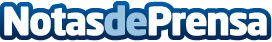 Madzuli Agency define las 3 claves para mejorar el posicionamiento en GoogleLa suma de los resultados de la 3º, 4º y 5º posición tan sólo supone un 25% del total de los clicks de los usuarios. Madzuli Agency destaca la importancia de aparecer en los primeros resultados, puesto que 9 de cada 10 experiencias online se inician en los motores de búsqueda. Además del contenido, Madzuli Agency recalca como claves del éxito la necesidad de indexar el contenido, trabajar bien el dominio y apostar por una estrategia combinada de SEO y SEMDatos de contacto:Virginia FrutosNota de prensa publicada en: https://www.notasdeprensa.es/madzuli-agency-define-las-3-claves-para Categorias: Nacional Comunicación Marketing E-Commerce http://www.notasdeprensa.es